Как это важно и, как это просто - дарить людям радость:
Ты раздаёшь, а её ещё больше осталось!
Множится радость, она заражает собою –
Сотни свечей зажигает одною свечою!
Радость подаришь – в ответ человек улыбнётся,
Лучшей своей стороною к тебе повернётся.
Радость сверкает в глазах,  и в улыбках искрится,
В лепете детском, и в добрых словах – всюду радость таится!
К радости рвётся душа сизокрылою птицей,
Радость дарите – она  вам вернётся сторицей!!!     	                  Н.Осипенко
     Существует немало способов подарить радость другим, тем самым наполнить свою жизнь смыслом, улыбками и удивительными мгновениями. И поверьте, никто кроме нас самих не сможет разукрасить нашу жизнь радугой счастья.     И мне хотелось бы рассказать именно о таких людях, которые, несмотря на года, умеют дарить, восхищать, радовать! Это участники художественной самодеятельности села Слободчики Аромашевского района – вокальная группа «Сударушка».    Этот самодеятельный коллектив возник при сельском Доме Культуры вот уже почти полвека назад. Потребность в общении, самовыражении, стремление участвовать в общественной жизни, желание приобщиться к искусству, побуждало множество людей разного возраста участвовать в самодеятельности, которая всегда занимала особое место в жизни села. Казалось, те, кто выступает на сцене это какие-то особенные люди. А это были люди неравнодушные, любящие песенное творчество. Несмотря на занятость,  тяжелый физический труд на работе, эти женщины умудрялись учить песни и между делами они успевали бегать на репетиции. И получали от этого огромное удовольствие.      В своё время изюминку в занятие вокальной группы внёс художественный руководитель Бёрдов Виктор Георгиевич - превосходный баянист гармонист, с ним художественная самодеятельность заиграла новыми красками. Сейчас его место занял Григорьев Анатолий.     Новый год, Рождество, День защитника Отечества, Международный женский день, Проводы зимы, День Победы, День пожилых людей, День матери и многие другие - не один отмечаемый в поселении праздник не обходится без выступления этого коллектива. Группа всегда является украшением любого концерта, которых за время её существования проведено бессчетное количество и не только в поселении или районе. «Сударушка» не единожды защищала честь района, выступая на площадках в городе Ишиме, Заводоуковске, Ялуторовске.     В репертуаре группы более 100 песен разной тематики, это патриотические, лирические, фольклорные, хороводные, плясовые, а также переделанные песни и частушки краеведческого характера сочинителями которых являются участницы группы Григорьева Надежда Петровна и Чумилович Валентина Александровна. Солистка группы Ширшова Людмила Марковна – лауреат областного фольклорного песенного конкурса.         Состав группы менялся, приходили одни, к сожалению, уходили другие, но всегда оставался костяк, в котором в настоящее время насчитывается 12 женщин - талантливых, добрых, милых, готовых прийти на помощь как друг другу, так и односельчанам. Живое исполнение, душевные и искренние песни, прекрасные наряды, не оставят равнодушным зрителей любых возрастов.      Хотелось бы надеяться, что в нашем селе и в будущем не утратит своей актуальности народное искусство, оно будет развиваться, расширяться, обретая новые формы, помогая сохранить традиции и делая людей добрее.Приложение1Библиографический список, содержащий информацию о вокальной группе «Сударушка»:85 лет Аромашевский район. Документально-исторический сборник / ред. Н. Н. Тайлакова. – Ишим : Издательство ОАО «ТИД», 2008. – 60 с. : ил.Культура: хроника жизни [Текст]/ ред. Н. Н. Тайлакова // Частица Сибири – Аромашевский край. – 2003. – С. 27Слободчиковский [Текст] / ред. Е. Тарасов // Тюменская область от А до Я. - 2003. - С. 29"Судьбы её простое полотно" [Текст] / Л. Бёрдова // Слава труду. - 2018. - № 64 (6415). - С. 6: ил.Яблочный Спас - славный праздник для нас [Текст] / Д. Исмагилова // Слава труду. - 2018. - № 68 (6419). - С. 1-2: ил.Масленица в Валгина пришла, веселье принесла [Текст] / Н. Филёва // Слава труду. - 2019. - № 24 (6479). - С. 5.Приложение 2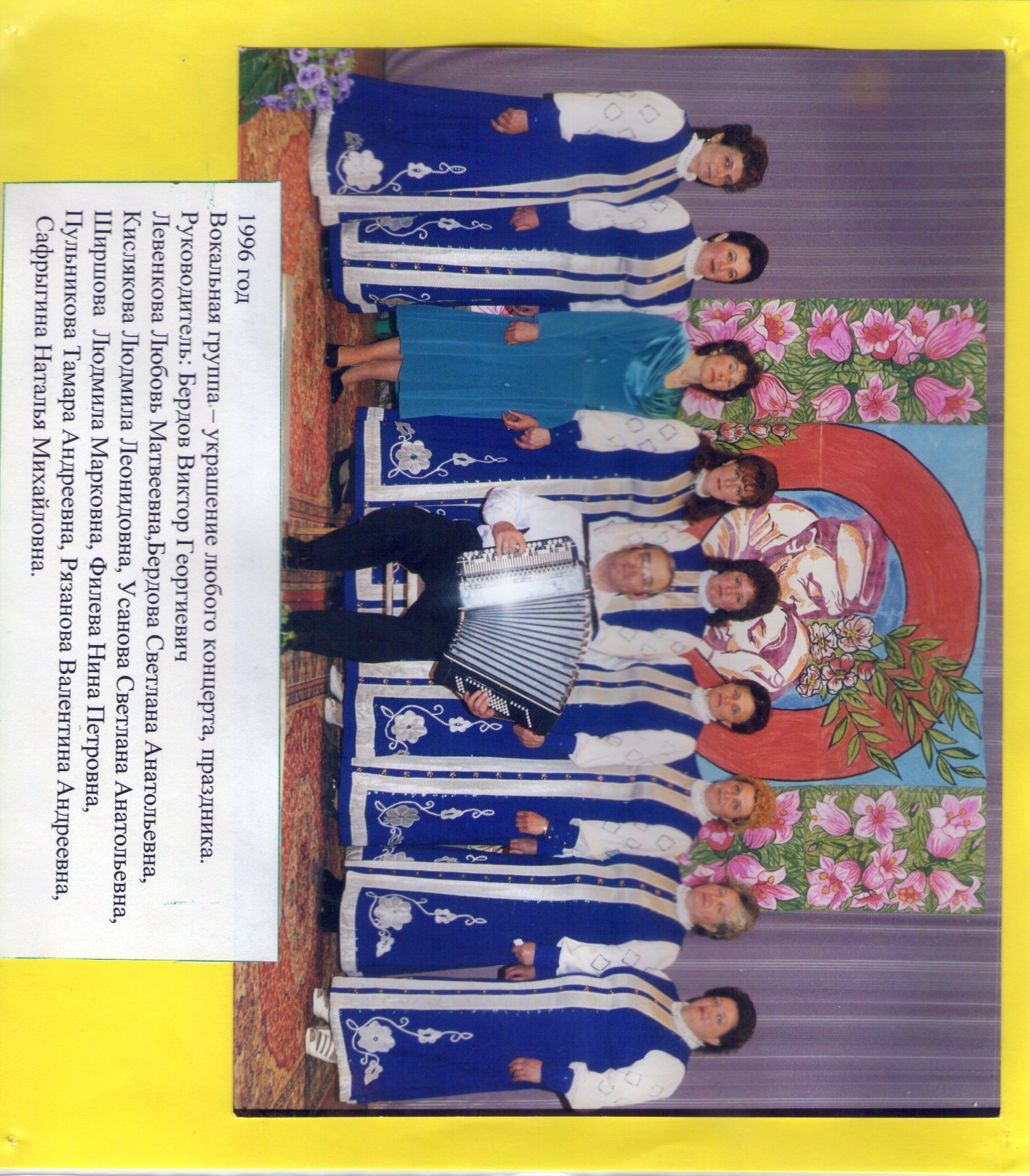 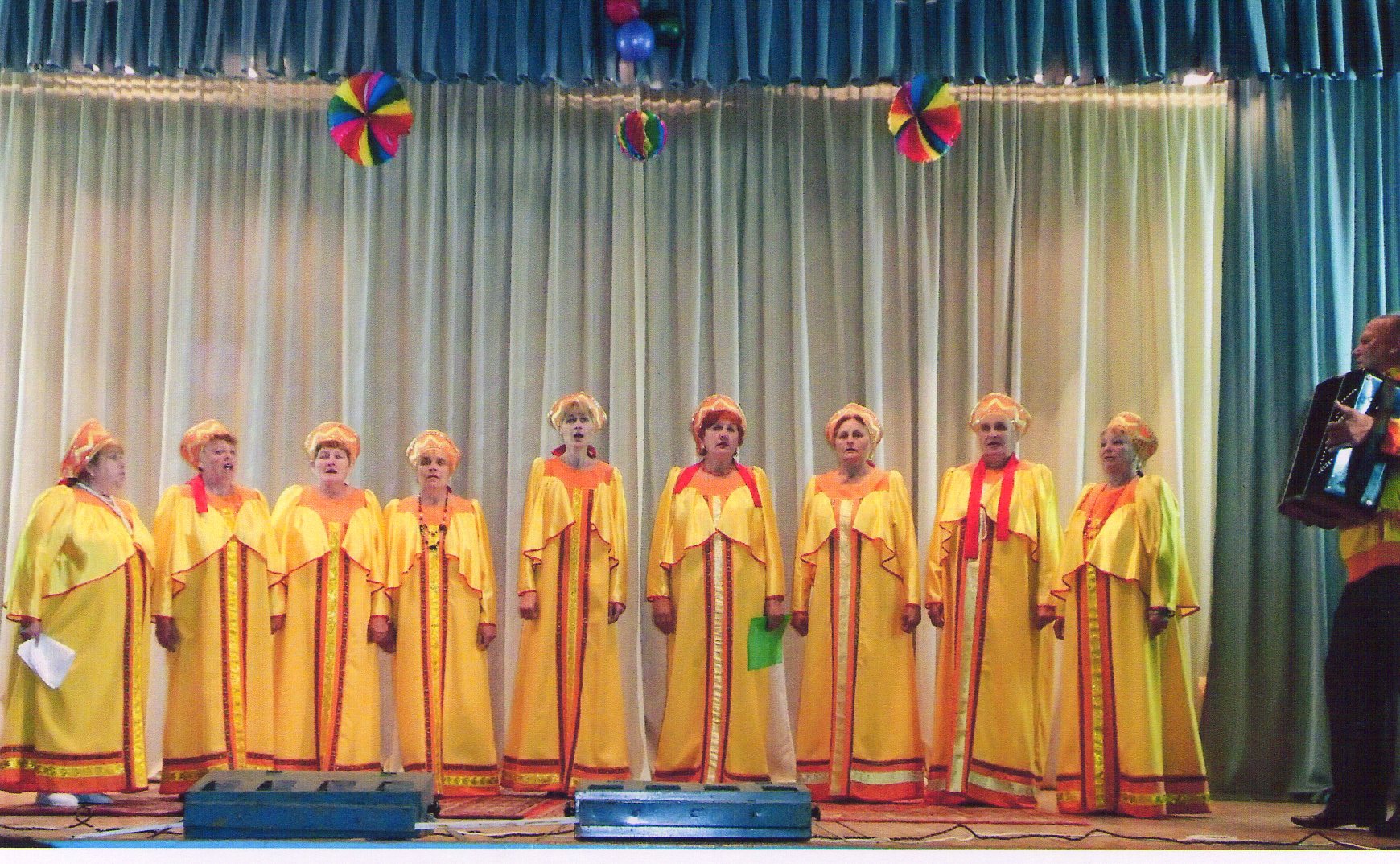 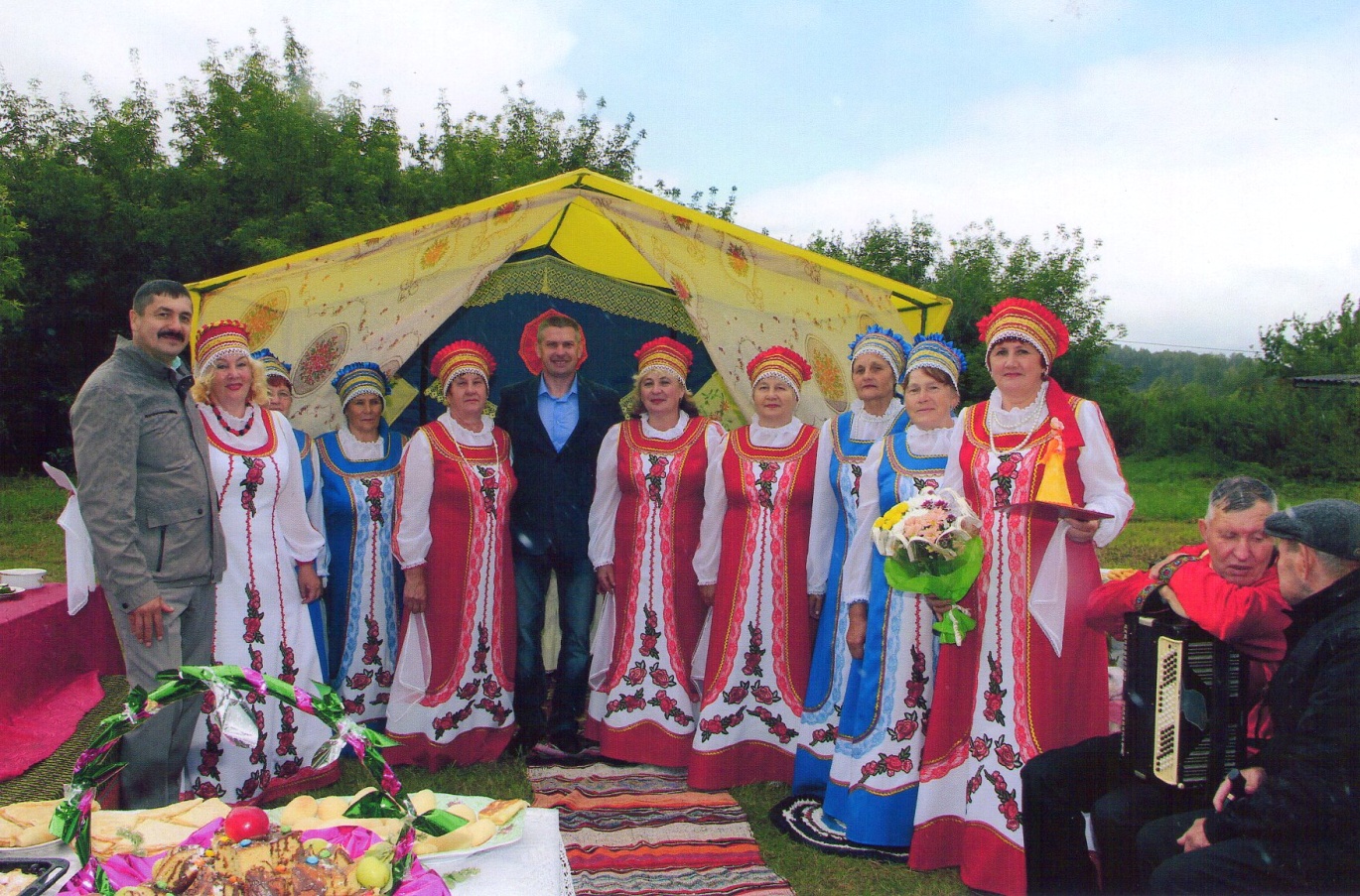 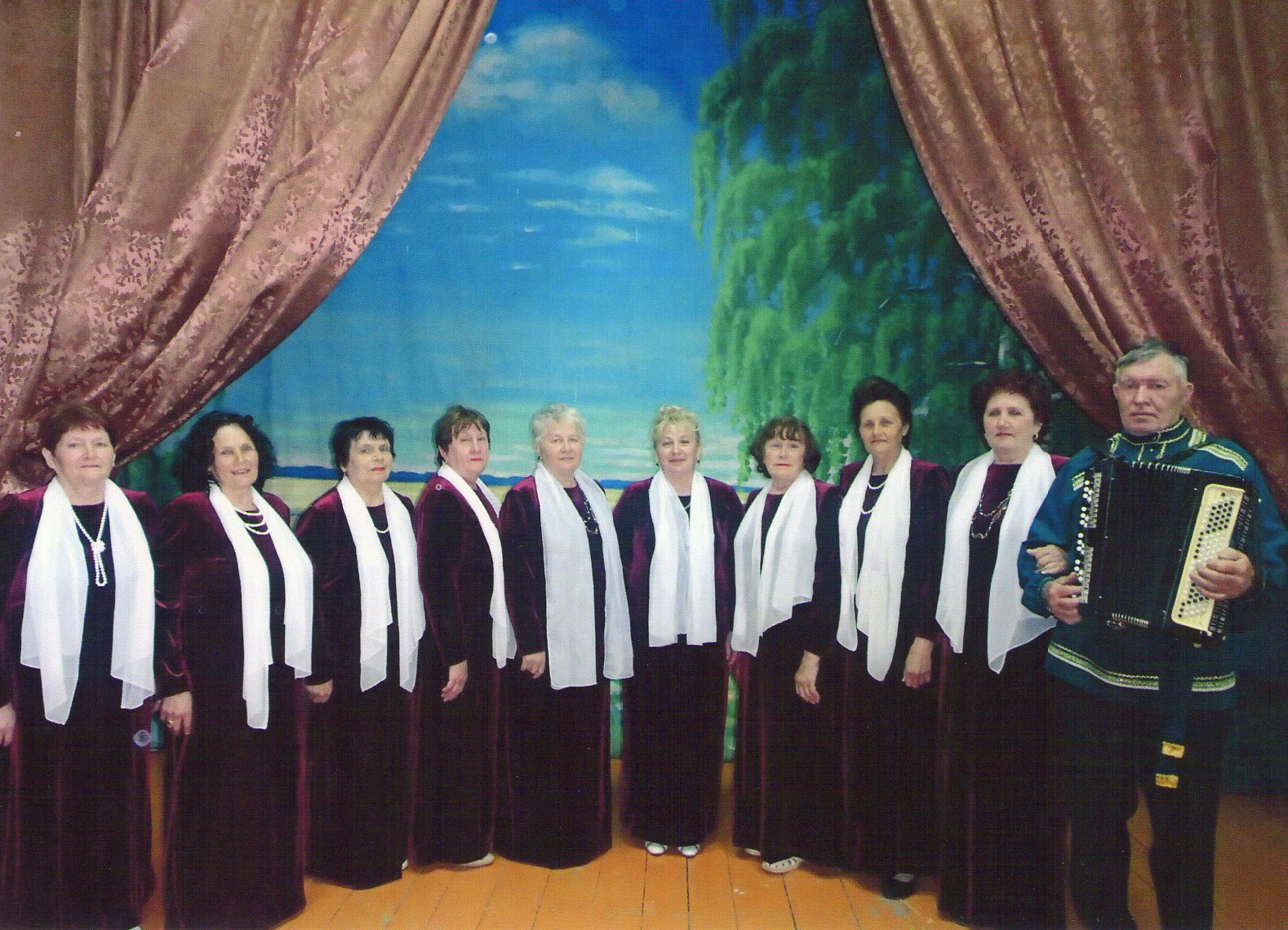 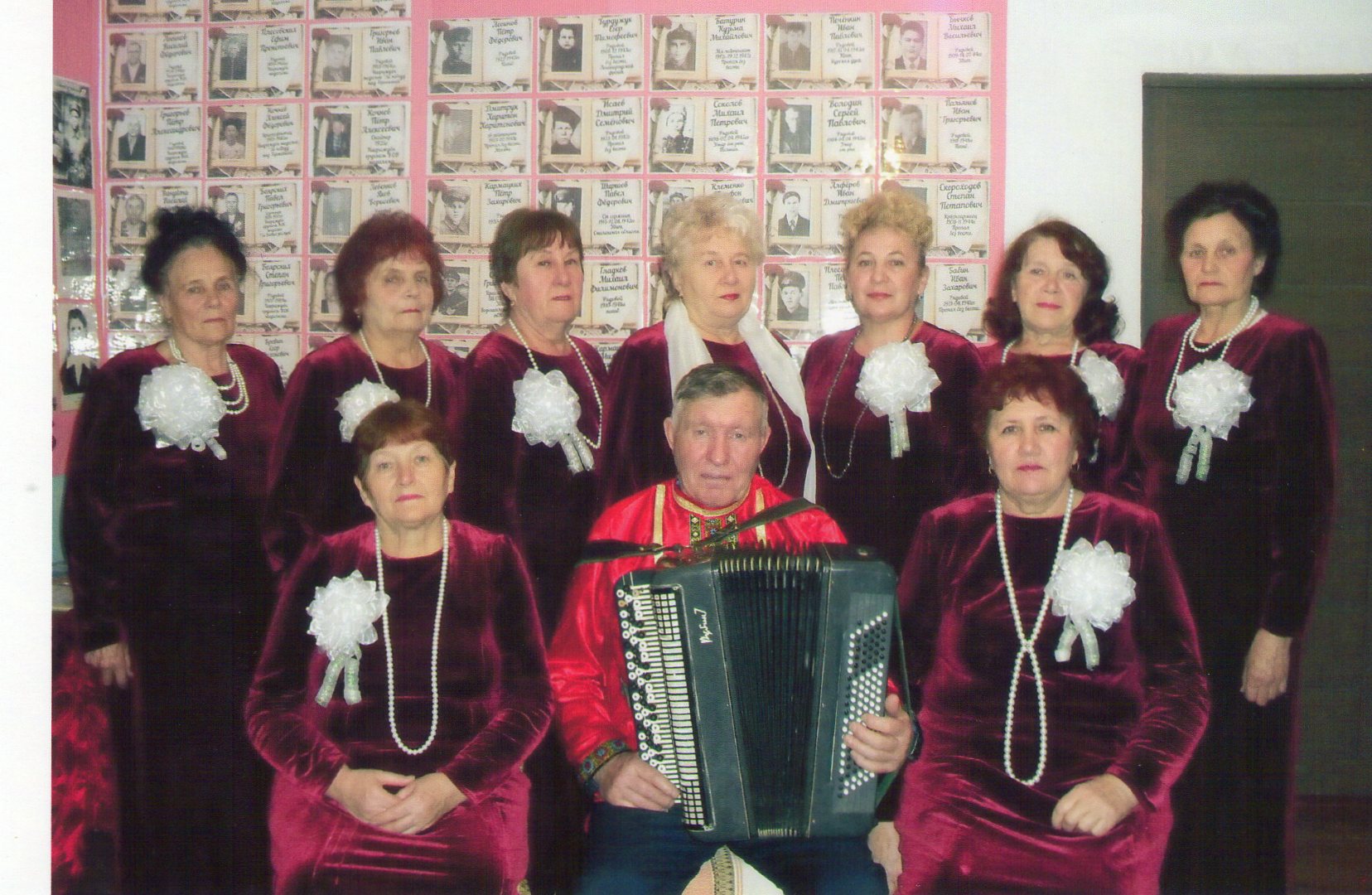 